Anmeldung GGS Hammesberger Weg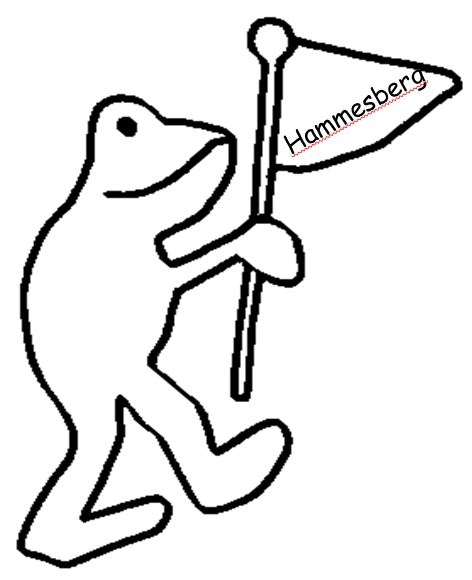 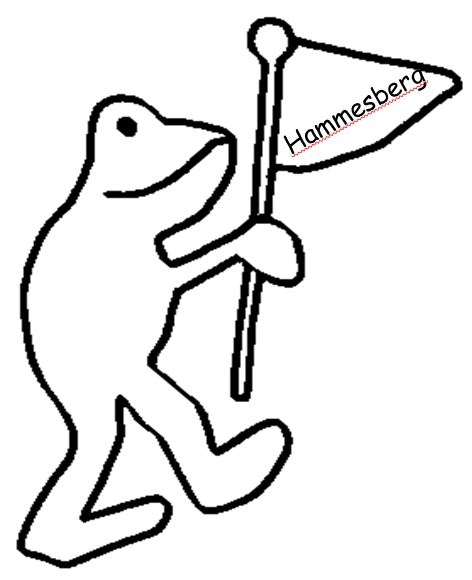 Name des Kindes: _____________________________ Vorname: _______________________________________Geschlecht:     m________        w_______                  Masernimpfungen (2x): ja______        nein_______Straße: _________________________________ PLZ: __________ Ort: __________________________________Geburtsdatum: __________________ Geburtsort: ___________________ Staatsangeh.:____________________Konfession: _____________ Teilnahme am Religionsunterricht:  ev.    kath.    neinMuttersprache: _________________________ Telefon Mutter: ______________________________   Telefon Vater: ___________________________________Weitere Notfallnummer: ____________________________________________________E-Mail: ________________________________________________________________________________Name und Vorname des Vaters: _____________________________________________Name und Vorname der Mutter: _____________________________________________Falls andere Anschrift als Schüleranschrift:Zu a) ___________________________________________________________________________Zu b) ___________________________________________________________________________Das Sorgerecht haben/hat:  Vater     Mutter     beide……………… andere (z.B. Vormundschaft)********************************************************************************Nur bei MigrationshintergrundGeburtsland des Kindes: ___________________        Zuzugsjahr _________________Verkehrssprache in der Familie: ______________________________________Geburtsland der Mutter: ___________________ Geburtsland des Vaters: _________________________Hat an Sprachförderkurs teilgenommen:  ja    nein********************************************************************************Mein Kind besuchte den Kindergarten/die Grundschule: _______________________________________________Mein Kind fährt mit dem Schulbus:  ja     nein             Bushaltestelle: _________________________Das Kind fährt ab dem 2. Schultag mit dem Schulbus! Meine Telefonnummer darf an das Gesundheitsamt weitergegeben werden .Ich habe die Informationen zum Datenschutz zur Kenntnis genommen .Wuppertal, den ________________________	___________________________________	Unterschrift der Erziehungsberechtigten	Wichtig! Unterschrift von Vater und Mutter, sofern erziehungsberechtigt